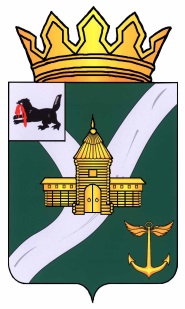 Иркутская областьУсть-Кутское муниципальное образованиеАдминистрацияПОСТАНОВЛЕНИЕот  28 октября 2020 г.                                                                         №454-п                                                                                г. Усть-Кут    	В соответствии с Федеральным законом от 06 октября 2003 г. № 131-ФЗ "Об общих принципах организации местного самоуправления в Российской Федерации»,         Федеральным законом от 24 июля 2007 года № 209-ФЗ «О развитии малого и среднего предпринимательства в Российской Федерации», Положением о порядке формирования, ведения и обязательного опубликования перечня муниципального имущества в целях предоставления его во владение и (или) в пользование на долгосрочной основе субъектам малого и среднего предпринимательства и организациям, образующим инфраструктуру поддержки субъектов малого и среднего предпринимательства, утвержденным решением Думы Усть-Кутского муниципального образования от 26 февраля 2010 г. № 294, на основании Протокола заочного заседания Экономического совета при Администрации Усть-Кутского муниципального образования от 22.10.2020 г., руководствуясь ст. ст. 48, 57 Устава Усть-Кутского муниципального образования, ПОСТАНОВЛЯЮ:1.Утвердить Перечень муниципального имущества Усть-Кутского муниципального образования, предназначенного для предоставления его во владение и (или) в пользование на долгосрочной основе субъектам малого и среднего предпринимательства и организациям, образующим инфраструктуру поддержки субъектов малого и среднего предпринимательства (Приложение №1).Признать утратившими силу:- постановление Администрации Усть-Кутского муниципального образования от03.11.2016 г. № 776-п «Об утверждении Перечня муниципального имущества в целях предоставления его во владение и (или) в пользование на долгосрочной основе субъектам малого и среднего предпринимательства и организациям, образующим инфраструктуру поддержки субъектов малого и среднего предпринимательства»;- постановление Администрации Усть-Кутского муниципального образования от 27.05.2019 г.  № 245-п «О внесении изменений в постановление Администрации Усть-Кутского муниципального образования от 03.11.2016 г. № 776-п «Об утверждении Перечня муниципального имущества в целях предоставления его во владение и (или) в пользование на долгосрочной основе субъектам малого и среднего предпринимательства и организациям, образующим инфраструктуру поддержки субъектов малого и среднего предпринимательства»;- постановление Администрации Усть-Кутского муниципального образования от 27.11.2019 г.  № 479-п «О внесении изменений в постановление Администрации Усть-Кутского муниципального образования от 03.11.2016 г. № 776-п «Об утверждении Перечня муниципального имущества в целях предоставления его во владение и (или) в пользование на долгосрочной основе субъектам малого и среднего предпринимательства и организациям, образующим инфраструктуру поддержки субъектов малого и среднего предпринимательства»;3.Настоящее постановление опубликовать в общественно-политической газете Усть-Кутского района «Ленские вести» и разместить на сайте Администрации Усть-Кутского муниципального образования в сети «Интернет» - www.admin-ukmo.ru.4.Контроль за исполнением настоящего Постановления возложить на председателя Комитета по управлению муниципальным имуществом  Усть-Кутского муниципального образования (Маркова С.Э.)И.о. мэра Усть-Кутского муниципального образования                                                                        Ф.И. Даникёрова«Об утверждении Перечня муниципального имущества Усть-Кутского муниципального образования, предназначенного для предоставления его во владение и (или) в пользование на долгосрочной основе субъектам малого и среднего предпринимательства и  организациям, образующим инфраструктуру поддержки субъектов малого и среднего предпринимательства»